JĘZYK ANGIELSKIDrodzy Rodzice w poniższym linku prezentowane są kolory posłuchajcie wraz z dzieckiem. Kolejnym zadaniem jest połączenie deszczowych kropel z odpowiednim kubeczkiem. Spróbujcie wspólnie z dzieckiem nazywać kolory. Przygotowałam również propozycje do kolorowania. 1.https://www.youtube.com/watch?v=2Rm_9fDza5I&ab_channel=ABCLEARNWITHME-TV2.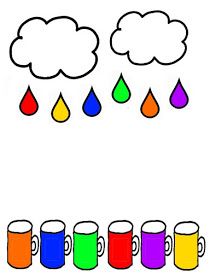 3.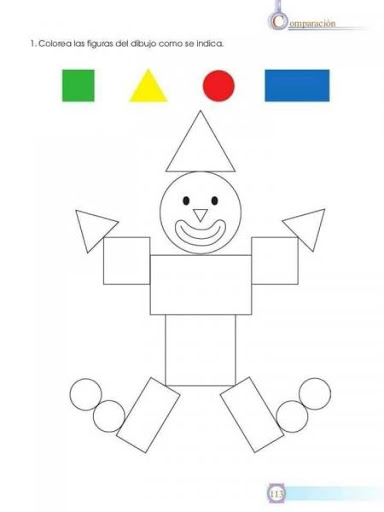 